Friday 29th. April 2022Welcome back.Dates for your diaryDear parents,Friday 29th. April		Friends of Buckstones Snail race at 6.30 pm	Monday 2nd. May		May Day Bank Holiday	Thursday 5th. May	An Assembly to demonstrate the brass instruments taught in school ready for any new pupils who would like to start to learn an instrument.	Friday 6th. May	Class photos by Tempest.	Monday 9th. May until	Year 6 SATs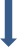 Thursday 12th. MayThursday 12th. May 	Meeting for Year 1 parents at 3.30pm about the Phonics Screening Check		Thursday 12th. May	Meeting for new Reception Parents in school at 6.30Tuesday 17th. May	Friends of Buckstones Infant Disco in school 6 – 7.15 pm. More information will follow.Wednesday 18th. May	Year 3 trip to visit the Jewish Museum in Manchester in the afternoon.Thursday 19th. May	Friends of Buckstones Junior Disco in school 6 – 7.15 pm. More information will follow.Tuesday 24th. May 	Year 4 trip to the Yorkshire Farming museum near York to see what life was like in Anglo Saxon time.Tuesday 24th. May	Friends of Buckstones meeting at the Park Inn at 6.30pmThursday 25th. May	The Choir is performing at the Young Voices concert Thursday 26th. May	Street party with afternoon tea for all the children to celebrate the Queen’s Jubilee. The children can come to school dressed in red, white and blue.Friday 27th. May	Year 6 trip to the Chill FactoreFriday 27th. May	Break up for half termThursday 9th. June	Return to schoolThursday 9th. June until	Year 1 Phonics screening checks and Year 2 Phonics re-checksFriday 10th. June		Monday 13th. June	Year 4 Times Tables checks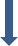 Friday 24th. JuneWednesday 15th. June	A Pirate to visit Year 3 and 4	Year 2 trip to visit a local mosque	5.30 Full GovernorsThursday 16th. June	Year 5 trip to the Eco Centre in SouthportFriday 17th. June	Year 6 trip to CastleshawFriday 24th. June 	Year 6 trip to Dove Stone Reservoir	Tuesday 5th. July	Junior Sports afternoon (weather permitting)Thursday 7th. July	Infant Sports afternoon (weather permitting)Thursday 11th. July	Friends of Buckstones Disco for the children	Infants 6-7.15	Juniors 7.30-9Friday 8th. July			Summer Fair will be held in school during the school day	Monday 11th. July 	End of year reports sent out to parentsTuesday 12th. July	Year 6 performance for the school Wednesday 13th. July	Year 6 performance (performance at 7pm)Thursday 14th. July	Moving-up morning when the children meet their new teachersThursday 14th. July	Treat afternoon for the winning HouseTuesday 19th. July	Year 6 Leavers’ Assembly at 10am (1 parent per child from Year 6 are invited to attend).Break up for the summer holiday.Return to school on Monday 5th. September.Thank you for all your support this year.Miss Sarah Healey